Anmeldung zur Nachschulbetreuung und weitere Infos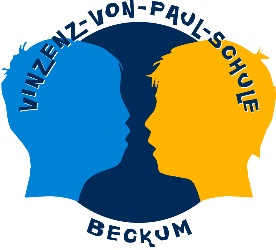 Liebe Eltern und Sorgeberechtigte,hiermit möchte ich Ihnen weitere Details zu unserer Nachschulbetreuung geben. Die Nachschulbetreuung bieten wir für maximal 15 aller unserer Schülerinnen und Schüler an den Tagen an, an denen auch Unterricht stattfindet. Die Anmeldung erfolgt verbindlich für ein Schulhalbjahr. Auf dem beigefügten Anmeldezettel geben Sie bitte die gewünschten Betreuungstage und die jeweilige Uhrzeit an, bis zu der Ihr Kind betreut werden soll (jede Zeit bis maximal 17:00 Uhr ist möglich). Zudem benötigen wir zwingend eine Rückrufnummer von Ihnen. Achten Sie bitte darauf, diese stets aktuell zu halten. Unser Angebot findet montags und mittwochs direkt im Anschluss des Unterrichts statt. Die Abholung erfolgt durch Sie oder eine durch Sie beauftragte Person. Diese Person muss uns rechtzeitig im Vorhinein durch Sie schriftlich benannt werden. Holen Sie Ihr Kind in jedem Fall bitte pünktlich ab. Geben Sie bitte dem Busunternehmen Bescheid, dass Ihr Kind an diesen Tagen nicht durch das Busunternehmen nach Hause gebracht werden muss. Darüber hinaus haben wir keine vorgegebenen Abholzeiten - selbstverständlich dürfen Sie Ihr Kind auch früher abholen. Sollte Ihr Kind an einem Tag verhindert sein, bitten wir um rechtzeitige Abmeldung.In der Nachschulbetreuung findet ein Freizeitangebot für Ihre Kinder statt. Für weitere Rückfragen stehe ich gerne unter den nachfolgenden Kontaktdaten zur Verfügung:Telefon: 02521 82888331Mail: Hillmann-Rene@kcv-waf.deMit freundlichen Grüßen René Hillmann (Schulsozialarbeiter) _ _ _ _ _ _ _ _ _ _ _ _ _ _ _ _ _ _ _ _ _ _ _ _ _ _ _ _ _ _ _ _ _ _ _ _ _ _ _ _ _ _ _ _ _ _ _ _ _ Anmeldung zur Nachschulbetreuung Zeitraum 01.02.2021 bis 04.07.2021Vollständiger Name des Kindes:	_______________________________________Name der/des Sorgeberechtigten:	_______________________________________Telefonnummer, unter der wir Sie während der Betreuungszeit erreichen:	_______________________________________Personen, die Ihr Kind abholen dürfen:	_______________________________________Gewünschte Betreuungszeiten:Tragen Sie bitte die Uhrzeit an jedem Tag ein, bis zu der Ihr Kind betreut werden soll, spätestens jedoch 17:00 Uhr. Streichen Sie den Tag, an dem Sie keine Betreuung wünschen. Unterschrift der/des Sorgeberechtigten:MontagMittwoch